Witam serdecznie wszystkie dzieci i rodzicówPoznaliśmy prawidłowy układ narządów artykulacyjnych do realizacji głoski [s]. Pamiętacie, aby prawidłowo wymówić głoskę [s] trzeba: zęby zbliżyć  do siebie, język ułożyć za dolnymi zębami i już tylko uśmiech od ucha do ucha i syczymy jak wąż ssssssssss…… .  A jeśli do tego dołożymy „warkot motorka” – przyłóż dłoń do szyi powinniście poczuć drganie (uruchomienie wiązadeł głosowych) i już możemy prawidłowo wymówić głoskę [z] jak bzyczenie pszczoły zzzzzzzz…. . Łatwizna! Prawda? Trzymając dłoń na naszej szyi podczas naprzemiennej realizacji głosek [s] i [z] bardzo szybko zauważycie na czym polega różnica w artykulacji tych głosek. Tak, podczas wymawiania głoski [s] nie poczujemy żadnego ruchu na naszej szyi, gdy będziemy wymawiać głoskę [z] natychmiast uruchamia się „motorek”. Mam dla Was zadanie na weekend!Proszę, abyście podzielili kartkę na połowę. Z jednej strony na samej górze narysujcie małego węża, z drugiej strony pszczółkę. Wąż – będzie oznaczał głoskę sssss, pszczoła – głoskę zzzzzz. A teraz wytnij i przyklej lub narysuj 10 obrazków z głoską [s] i [z] pamiętając, że głoska [s] mieszka tam, gdzie znajduje się wąż, a głoska [z] tam gdzie pszczoła. 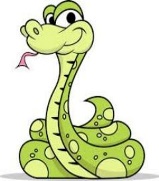 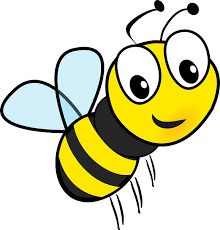 